David CARO Building  192, SWANSTON ST & TIN ALLEY, PARKVILLE VIC 3010FIRST AIDERSRose Cooney, Physics South, Room 286, Level 2.First name Surname, Rm XXX, Ext. XXXXX First Aid EquipmentFirst Aid Kit located at Level 2, start of Corridor. AED Located at BLDG 192, Podium Tutorial Rooms, Level 2.WardensChief Warden Poppy Gatsios, Level 1, Room 105, Ext. 46246Deputy WardenColin Entwisle, Room N112 Ext. 48117Floor WardensRose Cooney, Physics South, Room 286, Level 2, Ext. 48895First name Surname, Rm XXX, Ext. XXXXXFirst name Surname, Rm XXX, Ext. XXXXXEmergency Assembly Area Location: Outside the Elizabeth Murdoch Building Emergency cONTACTS Contact Security Control (8344 6666) Call Emergency Services (000)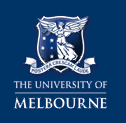 health & safety
School of PHYSICS - EMERGENCY CONTACTS